TP. Hồ Chí Minh, ngày 04 tháng 10 năm 2020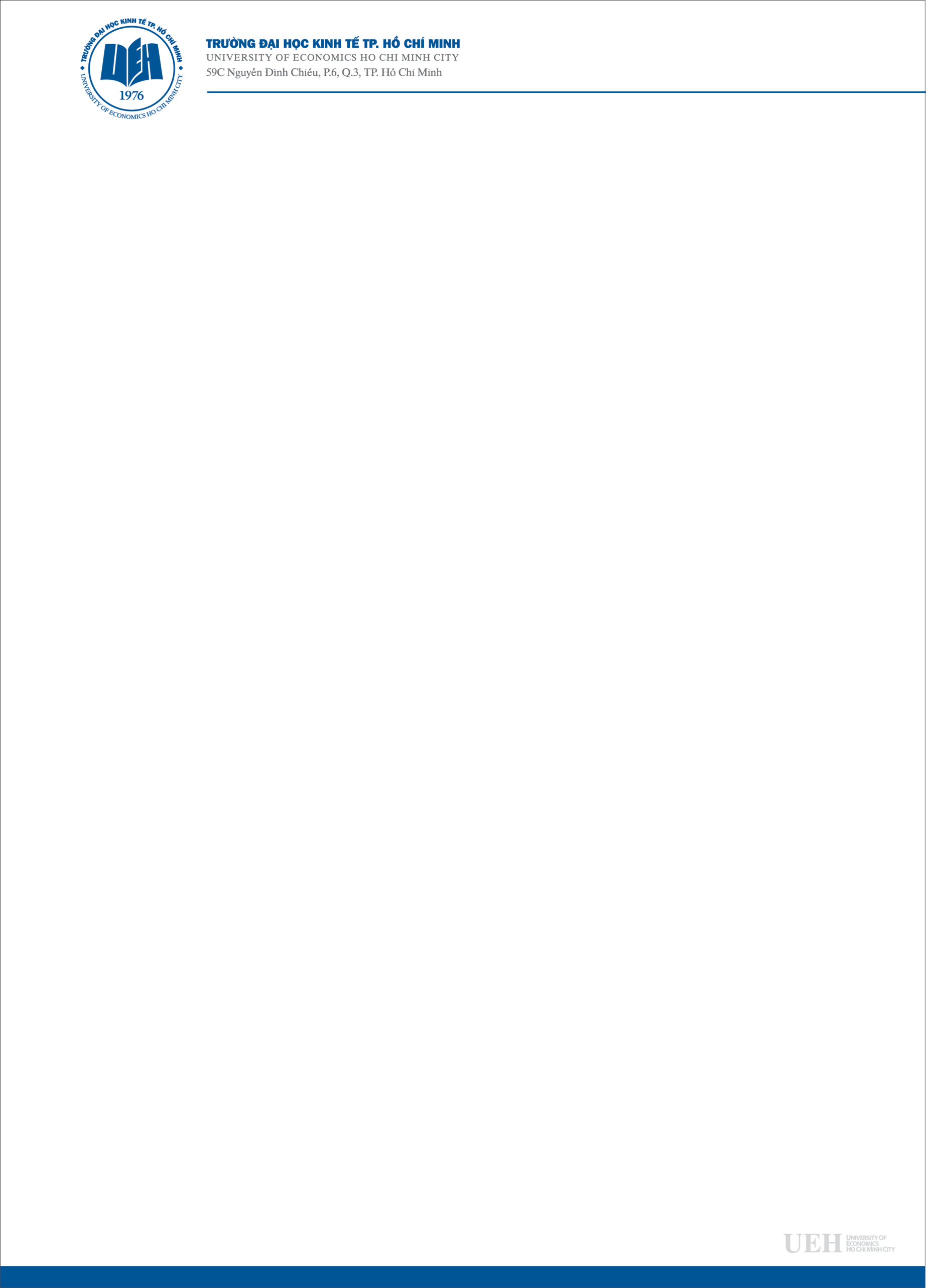 Trường Đại học Kinh tế TP. Hồ Chí Minh công bố điểm chuẩn trúng tuyển Khóa 46 Đại học chính quy năm 2020Trường Đại học Kinh tế TP. Hồ Chí Minh (UEH) công bố điểm chuẩn xét tuyển dựa vào kết quả thi tốt nghiệp THPT năm 2020, Trường Đại học Kinh tế TP. Hồ Chí Minh công bố điểm trúng tuyển theo phương thức xét tuyển dựa trên kết quả thi tốt nghiệp THPT năm 2020.Điểm chuẩn trúng tuyển Khóa 46 - Đại học chính quy như sau:- Cơ sở đào tạo tại TP. Hồ Chí Minh (Mã trường KSA): với 22 ngành/chuyên ngành/chương trình.- Phân hiệu Vĩnh Long (Mã trường KSV): với 06 ngành/chuyên ngành.Ngành (*): tổ hợp xét tuyển có bài thi/môn thi nhân hệ số 2, quy về thang điểm 30.	- Điểm chuẩn trúng tuyển của từng ngành, chuyên ngành, chương trình bằng nhau đối với các tổ hợp xét tuyển và bằng nhau giữa các nguyện vọng.	- Điểm chuẩn trúng tuyển trên là mức điểm dành cho thí sinh THPT, khu vực 3.	- Mức chênh lệch điểm trúng tuyển giữa hai nhóm đối tượng kế tiếp là 1,0 (một) điểm, giữa hai khu vực kế tiếp là 0,25 (không phẩy hai mươi lăm) điểm tương ứng tổng điểm 3 bài thi/môn thi (trong tổ hợp môn xét tuyển) theo thang điểm 10 đối với từng bài thi/môn thi (không nhân hệ số).	- Các bài thi/môn thi của tổ hợp xét tuyển phải đạt trên 1,0 (một) điểm theo thang điểm 10.Thí sinh trúng tuyển vào Trường Đại học Kinh tế TP. Hồ Chí Minh làm thủ tục nhập học từ ngày 07/10/2020 đến ngày 10/10/2020:+ Cơ sở đào tạo tại TP. Hồ Chí Minh: 59C Nguyễn Đình Chiểu, Phường 6, Quận 3, TP.HCM.+ Phân hiệu Vĩnh Long: 1 B Nguyễn Trung Trực, P8, TP Vĩnh Lomg.STTMã đăng ký xét tuyểnNgành/Chuyên ngànhTổ hợpxét tuyểnĐiểm chuẩn17220201Ngành Ngôn ngữ Anh (*)D01, D9625.8027310101Ngành Kinh tếA00, A01, D01, D0726.2037310107Ngành Thống kê kinh tế (*)A00, A01, D01, D0725.2047310108Ngành Toán kinh tế  (*)A00, A01, D01, D0725.2057340101Ngành Quản trị kinh doanhA00, A01, D01, D0726.4067340101_01Chuyên ngành Quản trị bệnh việnA00, A01, D01, D0724.2077340101_02Chương trình Cử nhân tài năngA00, A01, D01, D0726.0087340115Ngành MarketingA00, A01, D01, D0727.5097340120Ngành Kinh doanh quốc tếA00, A01, D01, D0727.50107340121Ngành Kinh doanh thương mạiA00, A01, D01, D0727.10117340201Ngành Tài chính – Ngân hàngA00, A01, D01, D0725.80127340204Ngành Bảo hiểmA00, A01, D01, D0722.00137340206Ngành Tài chính quốc tếA00, A01, D01, D0726.70147340301Ngành Kế toánA00, A01, D01, D0725.80157340403Ngành Quản lý côngA00, A01, D01, D0724.30167340405Ngành Hệ thống thông tin quản lý (*)A00, A01, D01, D0726.30177380101Ngành LuậtA00, A01, D01, D9624.90187480103Ngành Kỹ thuật phần mềm (*)A00, A01, D01, D0725.80197480109Ngành Khoa học dữ liệu (*)A00, A01, D01, D0724.80207510605Ngành Logistics và quản lý chuỗi cung ứngA00, A01, D01, D0727.60217810103Ngành Quản trị dịch vụ du lịch và lữ hànhA00, A01, D01, D0725.40227810201Ngành Quản trị khách sạnA00, A01, D01, D0725.80TTMã ĐK xét tuyểnChuyên ngànhTổ hợp xét tuyểnĐiểm chuẩn17310101_01- Kinh tế và Kinh doanh nông nghiệp (Ngành Kinh tế)A00, A01, D01, D0716.0027340101_03- Quản trị(Ngành Quản trị kinh doanh)A00, A01, D01, D0716.0037340120_01Ngành Kinh doanh quốc tếA00, A01, D01, D0716.0047340201_01- Ngân hàng(Ngành Tài chính - Ngân hàng)A00, A01, D01, D0716.0057340301_01- Kế toán doanh nghiệp(Ngành Kế toán)A00, A01, D01, D0716.0067340405_01- Thương mại điện tử (*)(Ngành Hệ thống thông tin quản lý)A00, A01, D01, D0716.00